ПРОЕКТУКРАЇНА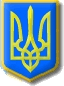 Нетішинська міська рада Хмельницької області Р І Ш Е Н Н Ятридцять другої сесії Нетішинської міської радиVІІ скликання08.09.2017					Нетішин				      № 32/____Про передачу управлінню капітального будівництва виконавчого комітету Нетішинської міської ради функції замовника будівництва об’єктівВідповідно до статті 25, пункту 3 частини 4 статті 42 Закону України «Про місцеве самоврядування в Україні», Закону України «Про регулювання містобудівної діяльності», положення про управління капітального будівництва виконавчого комітету Нетішинської міської ради, затвердженого рішенням дев’ятої сесії Нетішинської міської ради VІІ скликання від 22 квітня 2016 року № 9/371, та з метою ефективного управління будівництвом об’єктів комунального призначення, скорочення їх термінів та своєчасного введення об’єктів в експлуатацію, у межах функцій органу місцевого самоврядування, Нетішинська міська рада    в и р і ш и л а:1. Передати управлінню капітального будівництва виконавчого комітету Нетішинської міської ради функції замовника будівництва наступних об’єктів:1.1. капітальний ремонт частини будівлі (вестибюль, їдальня)               навчально-виховного комплексу «Загальоосвітня школа І-ІІ ступенів та ліцей» по пров.Миру, .Нетішин Хмельницької області;1.2. капітальний ремонт частини будівлі (актова зала)                             навчально-виховного комплексу «Загальоосвітня школа І-ІІ ступенів та ліцей» по пров.Миру, .Нетішин Хмельницької області;1.3. будівництво мережі зовнішнього електроосвітлення вул.Енергетиків (автодорога № 1) в м.Нетішин Хмельницької області (коригування).2. Зобов’язати балансоутримувача об’єкта комунальної власності територіальної громади міста Нетішин:2.1. передати управлінню капітального будівництва виконавчого комітету Нетішинської міської ради всі наявні документи, які засвідчують права замовника,    проектну    документацію,   договірну,   фінансову   документацію, 2документацію пов’язану з проведенням процедур закупівель, обладнання та матеріали, що придбані для комплектації об’єкта, іншу інформацію, яка є важливою для об’єктів будівництва;2.2. забезпечити об’єкти будівництва водою, теплоенергією, електроенергією від діючих систем, мереж і установок.3. Зобов’язати управління капітального будівництва виконавчого комітету Нетішинської міської ради по завершенню будівництва об’єктів, зазначених у підпунктах 1.1.-1.2., передати балансоутримувачу видатки та документацію.4. У разі необхідності можливе коригування назви об’єкта при виконанні проектних робіт.5. Контроль за виконанням цього рішення покласти на постійну комісію міської ради з питань будівництва, архітектури, комунальної власності, приватизації та підтримки підприємництва (Кузів Р.М.).Міський голова									О.О.Супрунюк